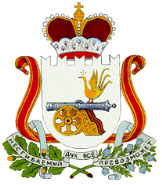 АДМИНИСТРАЦИЯБАРСУКОВСКОГО СЕЛЬСКОГО ПОСЕЛЕНИЯМОНАСТЫРЩИНСКОГО РАЙОНА СМОЛЕНСКОЙ ОБЛАСТИПОСТАНОВЛЕНИЕот 23 июля 2019 года № 27Об утверждении Порядка формирования перечня земельных участков для предоставления в собственность гражданам бесплатно, имеющим трех и более детей, для индивидуального жилищного строительства из земель, находящихся в распоряжении Администрации Барсуковского сельского поселения Монастырщинского района Смоленской областиВ соответствии с Земельным кодексом Российской Федерации, областным законом от 28.09.2012 № 67-з «О предоставлении земельных участков гражданам, имеющим трех и более детей, в собственность бесплатно для индивидуального жилищного строительства на территории Смоленской области», Порядком предоставления земельных участков гражданам, имеющим трех и более детей, в собственность бесплатно для индивидуального жилищного строительства на территории Барсуковского сельского поселения Монастырщинского района Смоленской области, утвержденным постановлением Администрации Барсуковского сельского поселения Монастырщинского района Смоленской области от 20 мая 2019 года № 20,Администрация Барсуковского сельского поселения Монастырщинского района Смоленской области постановляет:Утвердить прилагаемый Порядок формирования перечня земельных участков для предоставления в собственность гражданам бесплатно, имеющим трех и более детей, для индивидуального жилищного строительства из земель, находящихся в распоряжении Администрации Барсуковского сельского поселения Монастырщинского района Смоленской области.Настоящее постановление вступает в силу с момента его подписания и подлежит размещению на официальном сайте Администрации Барсуковского сельского поселения Монастырщинского района Смоленской области.Контроль за исполнением настоящего постановления оставляю за собой.Глава муниципального образованияБарсуковского сельского поселенияМонастырщинского районаСмоленской области			Т.В. ПопковаУтвержденпостановлением Администрации Барсуковского сельского поселения Монастырщинского района Смоленской областиот 23 июля 2019 года № 27Порядок формирования перечня земельных участков для предоставления в собственность гражданам бесплатно, имеющим трех и более детей, для индивидуального жилищного строительства из земель, находящихся в распоряжении Администрации Барсуковского сельского поселения Монастырщинского района Смоленской области1. Общие положенияНастоящий Порядок формирования, ведения и опубликования перечня земельных участков для индивидуального жилищного строительства из земель, находящихся в собственности Барсуковского сельского поселения Монастырщинского района Смоленской области, разработан в соответствии с областным законом от 28.09.2012 № 67-з «О предоставлении земельных участков гражданам, имеющим трех и более детей, в собственность бесплатно для индивидуального жилищного строительства на территории Смоленской области», Порядком предоставления земельных участков гражданам, имеющим трех и более детей, в собственность бесплатно для индивидуального жилищного строительства на территории Барсуковского сельского поселения Монастырщинского района Смоленской области, утвержденным постановлением Администрации Барсуковского сельского поселения Монастырщинского района Смоленской области от 20 мая 2019 года №20.Формирование, ведение и опубликование перечня, указанного в пункте 1.1 настоящего раздела (далее - перечень), осуществляются Администрацией Барсуковского сельского поселения Монастырщинского района Смоленской области (далее - Администрация) в соответствии с федеральными законами, иными федеральными нормативными правовыми актами, иными областными нормативными правовыми актами, Уставом Барсуковского сельского поселения Монастырщинского района Смоленской области, настоящим Порядком.Использование земельных участков, включенных в перечень, в целях, не связанных с их предоставлением гражданам, указанным в областном законе от 28.09.2012 № 67-з «О предоставлении земельных участков гражданам, имеющим трех и более детей, в собственность бесплатно для индивидуального жилищного строительства на территории Смоленской области», не допускается.Формирование перечняПеречень формируется Администрацией на основании сведений и информации, имеющихся в распоряжении Администрации, в том числе содержащихся в реестре муниципальной собственности Барсуковского сельского поселения Монастырщинского района Смоленской области, а также полученных из Единого государственного реестра прав на недвижимое имущество и сделок с ним в отношении земельных участков, находящихся в собственности Барсуковского сельского поселения Монастырщинского района Смоленской области.Земельные участки, указанные в пункте 2.1 настоящего раздела, должны быть свободны от прав третьих лиц и иметь вид разрешенного использования, соответствующий их целевому назначению.Сформированный перечень утверждается постановлением Администрации и должен содержать сведения, позволяющие точно индивидуализировать каждый включенный в него земельный участок (кадастровый номер, площадь, местоположение, разрешенное использование и обременения, ограничивающие его использование).Формирование перечня осуществляется ежегодно. Постановлением Администрации, которым утверждается перечень на очередной год, должно быть признано утратившим силу постановление Администрации, которым был утвержден перечень на предыдущий год, а также постановления Администрации, которыми вносились изменения (изменение) в перечень на предыдущий год.Земельные участки, включенные в перечень на предыдущие годы и не предоставленные гражданам в соответствии с областным законом от 28.09.2012 № 67-з «О предоставлении земельных участков гражданам, имеющим трех и более детей, в собственность бесплатно для индивидуального жилищного строительства на территории Смоленской области», Порядком предоставления земельных участков гражданам, имеющим трех и более детей, в собственность бесплатно для индивидуального жилищного строительства на территории Барсуковского сельского поселения Монастырщинского района Смоленской области, утвержденным постановлением Администрации Барсуковского сельского поселения Монастырщинского района Смоленской области от 20 мая 2019 года №20, подлежат включению в перечень на очередной год, если иное не предусмотрено федеральным или областным законодательством.Ведение перечняВедение перечня осуществляется Администрацией, который обязан поддерживать его в актуальном состоянии.Изменения в перечень вносятся постановлением Администрации.Внесение изменений в перечень осуществляется при включении в него или исключении из него земельных участков.Исключение земельных участков из перечня осуществляется в течение одного месяца с момента предоставления данных земельных участков в собственность гражданам, имеющим трех и более детей, для индивидуального жилищного строительства.Опубликование перечня4.1. Сформированный перечень подлежит обязательному официальному опубликованию в печатном средстве массовой информации Администрации Барсуковского сельского поселения Монастырщинского района Смоленской области и на официальном сайте Администрации Барсуковского сельского поселения Монастырщинского района Смоленской области в телекоммуникационной сети «Интернет» не позднее 14 календарных дней со дня его утверждения (с указанием реквизитов постановления Администрации, которым перечень был утвержден).4.2. В случае внесения изменений (изменения) в перечень постановление, которым были внесены изменения (внесено изменение) в перечень (с указанием его реквизитов), подлежит обязательному официальному опубликованию в печатном средстве массовой информации Администрации Барсуковского сельского поселения Монастырщинского района Смоленской области и на официальном сайте Администрации Барсуковского сельского поселения Монастырщинского района Смоленской области в телекоммуникационной сети «Интернет» не позднее 14 календарных дней со дня принятия указанного поии.